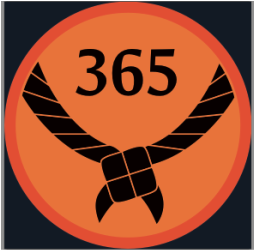 For at erhverve ”Spejder365-mærket” skal du bærer spejdertørklædet i 365 ud af 400 dage. det vil sige at du har 35 ”bufferdage” i løbet af året, hvor du ikke behøver at bære dit tørklæde. Du må gerne skifte tørklædet ud undervejs. Gør du brug af nogen ”Buffer-dage” under aspirant-forløbet, skal dette meddeles til dinspejderleder så dagene kan blive ført til regnskab.Vil man tage mærket, opfordres man til at købe et sort fællestørklæde i Spejdersport. På den måde kan man også spotte andre der i gang med mærket.Jeg _________________________(Spejderens underskrift)Lover herved, på spejderære, at jeg til enhver tid vil følge ovenstående regler, i mine bestræbelser på at opnå mit mærke.Der gives herved tilladelse til at overnævnte til enhver tid må følge ovenstående regler.________________________     _________(Forældres eller værges underskrift)                                               (Dato)